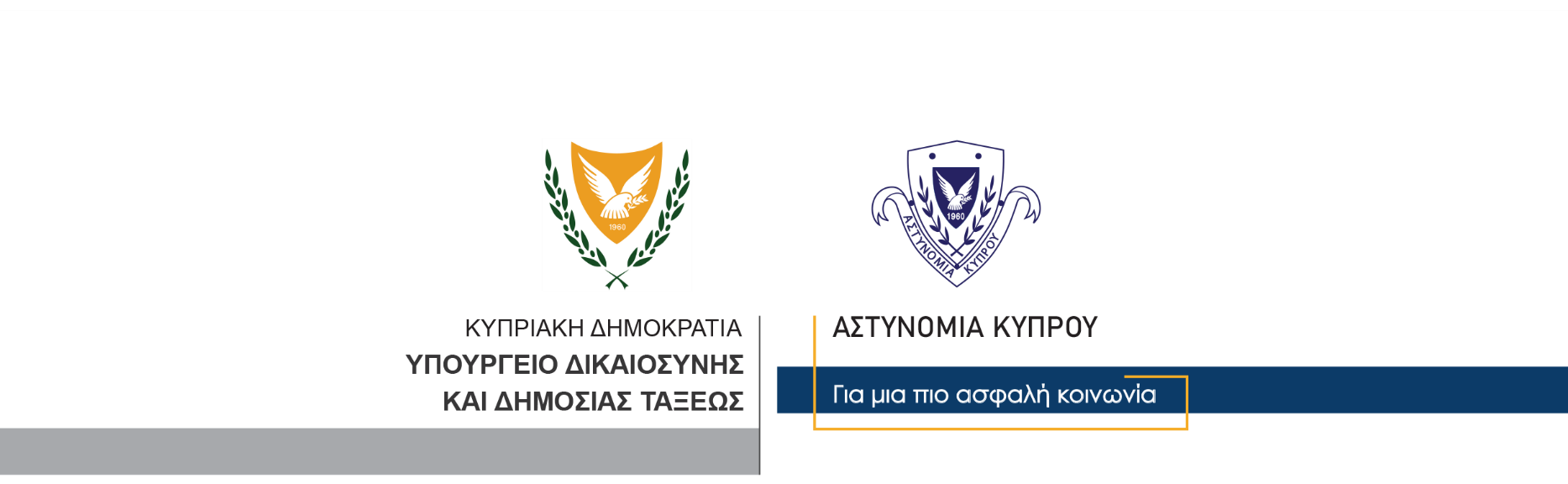 24 Μαρτίου, 2024Δελτίο Τύπου 1Τρεις συλλήψεις για υπόθεση διάρρηξης και ληστείας στη ΛάρνακαΣε τρίτη σύλληψη προχώρησε χθες η Αστυνομία, για διευκόλυνση των ανακρίσεων σχετικά με διερευνώμενη υπόθεση διάρρηξης κατοικίας, ληστείας και κλεπταποδοχής, που διαπράχθηκε τον περασμένο Φεβρουάριο, στη Λάρνακα. Πρόκειται για 23χρονο, εναντίον του οποίου εκκρεμούσε δικαστικό ένταλμα σύλληψης σχετικά με την συγκεκριμένη υπόθεση, ενώ τις προηγούμενες μέρες η Αστυνομία είχε προχωρήσει στη σύλληψη άλλων δύο προσώπων, ηλικίας 40 και 18 ετών.Η υπόθεση διαπράχθηκε τα ξημερώματα της 19ης Φεβρουαρίου 2024, στη Λάρνακα. Σύμφωνα με τα υπό εξέταση στοιχεία, γύρω στις 2π.μ. τέσσερις άγνωστοι, οι οποίοι έφεραν κουκούλα, διέρρηξαν και εισήλθαν στην οικία 59χρονης και υπό την απειλή ψαλιδιού κλαδέματος, έθεσαν υπό περιορισμό, σε δωμάτιο της οικίας, τόσο την 59χρονη, όσο και τις δύο οικιακές βοηθούς της. Ακολούθως, οι δράστες αφού έκλεψαν διάφορα χρυσαφικά, ρολόγια και χρηματικό ποσό, τράπηκαν σε φυγή προς άγνωστη κατεύθυνση.Από τις εξετάσεις της Αστυνομίας, προέκυψε μαρτυρία εναντίον του 40χρονου και του 18χρονου, εναντίον των οποίων εκδόθηκαν δικαστικά εντάλματα σύλληψης και συνελήφθησαν στις 16 Μαρτίου για διευκόλυνση των ανακρίσεων. Από περαιτέρω εξετάσεις εξασφαλίστηκε μαρτυρία και εναντίον του 23χρονου, ο οποίος εντοπίστηκε και συνελήφθη χθες, δυνάμει δικαστικού εντάλματος.Το ΤΑΕ Λάρνακας συνεχίζει τις εξετάσεις.Κλάδος ΕπικοινωνίαςΥποδιεύθυνση Επικοινωνίας Δημοσίων Σχέσεων & Κοινωνικής Ευθύνης